ĮSAKYMASDĖL MOKINIŲ NEMOKAMAM MAITINIMUI SKIRTIEMS PRODUKTAMS ĮSIGYTI SKIRIAMŲ VIENAI DIENAI VIENAM MOKINIUI LĖŠŲ DYDŽIO NUSTATYMO2022 m.gruodžio 23 d. Nr. A1-2364   ŠilutėVadovaudamasi Lietuvos Respublikos vietos savivaldos įstatymo 18 straipsnio 1 dalimi, 29 straipsnio 8 dalies 2 punktu, Lietuvos Respublikos socialinės paramos mokiniams įstatymo 15 straipsnio 3 dalies 2 punktu ir Pusryčių, pietų ir pavakarių patiekalų gamybai reikalingų produktų rinkinių sąrašu pagal mokinių amžiaus grupes, patvirtintu Lietuvos Respublikos sveikatos apsaugos ministro 2010 m. spalio 4 d. įsakymu Nr. V-877 „Dėl Pusryčių, pietų ir pavakarių patiekalų gamybai reikalingų produktų rinkinių sąrašo pagal mokinių amžiaus grupes patvirtinimo“:1. N u s t a t a u mokinių nemokamam maitinimui skirtiems produktams įsigyti vienai dienai vienam mokiniui (įskaitant prekių pirkimo pridėtinės vertės mokestį) skiriamų lėšų dydžius savivaldybės ir nevalstybinėse mokyklose:1.1. Pietums:1.1.1. Priešmokyklinio ugdymo vaikų ir pradinių klasių mokinimas – 2,25 Eur;1.1.2. 5–12 klasių bei gimnazijų mokiniams – 2,45 Eur;1.2. Mokinių maitinimui mokyklų organizuojamose vasaros poilsio stovyklose – 4,65 Eur.2. P r i p a ž į s t u netekusiu galios Šilutės rajono savivaldybės administracijos direktoriaus 2022 m. rugsėjo 13 d. įsakymą Nr. A1-1641 ,,Dėl mokinių nemokamam maitinimui skirtiems produktams įsigyti skiriamų vienai dienai vienam mokiniui lėšų dydžio nustatymo“.3. Šis įsakymas įsigalioja nuo 2023 m. sausio 1 dienos.4. N u r o d a u  šį įsakymą skelbti viešai.Šis įsakymas gali būti skundžiamas Lietuvos Respublikos administracinių bylų teisenos įstatymo nustatyta tvarka Lietuvos administracinių ginčų komisijos Klaipėdos apygardos skyriui (H. Manto g. 37, Klaipėda) arba Regionų apygardos administracinio teismo Klaipėdos rūmams (Galinio Pylimo g. 9, Klaipėda) per vieną mėnesį nuo šio teisės akto paskelbimo arba įteikimo suinteresuotam asmeniui dienos.Administracijos direktoriaus pavaduotoja,	Daiva Žebelienėpavaduojanti Administracijos direktoriųParengėJustina Šileikienė2022-12-22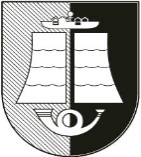 Šilutės rajono savivaldybėSADMINISTRACIJOS DIREKTORIUS